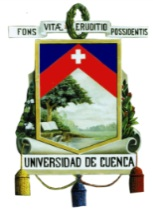 UNIVERSIDAD DE CUENCACONVOCATORIA A CONCURSO DE MÉRITOSFACULTAD DE INGENIERÍALa Señora Rectora de la Universidad de Cuenca, a través de la Dirección de Talento Humano, convoca al proceso de selección de Docentes No Titulares Ocasionales y Técnicos Docentes No Titulares para la Facultad de Ingeniería de la Universidad de Cuenca, conforme el siguiente detalle:* Las remuneraciones dependerán del grado académico, considerando adicionalmente, en el caso de personal de apoyo académico la resolución UC-CU-RES-085-2021.Las inscripciones se recibirán en formato impreso en la secretaria de la Facultad de Ingeniería de la Universidad de Cuenca, en el horario de 08h00 a 13h00 y de 15H00 a 18H00, hasta el 14 de febrero de 2023 y deberán contener la siguiente documentación, de conformidad a las disposiciones contenidas en el “Procedimiento para Selección de Personal Académico y Personal de Apoyo Académico no Titular Ocasional” (UC-CU-RES-021-2022 reformado mediante resolución UC-CU-RES-013-2023) de la Universidad de Cuenca: a) Solicitud firmada por el peticionario o por una persona que presente autorización por escrito con reconocimiento de firma notarial, dirigida al Rectorado de la Universidad, indicando    el área o asignatura     del proceso de selección, enumerando los documentos que acompaña y señalando domicilio y dirección de correo electrónico para las notificaciones;b) Constancia del registro de los títulos del Órgano Rector de la Política Pública de Educación Superior;c) Copia de la cédula de identidad o pasaporte; y,d) Certificado de cumplimiento del año de servicio rural para el área de la salud (carreras de Medicina, Enfermería y Odontología)Documentos para Calificación de Méritos: La puntuación y calificación de méritos se realizará de conformidad a lo dispuesto en el “Procedimiento para Selección de Personal Académico y Personal de Apoyo Académico no Titular Ocasional”, de la Universidad de Cuenca para lo cual el aspirante deberá presentar original o copia certificada de los documentos. Link de acceso a la normativa: https://drive.google.com/drive/folders/1ktyRvOzBzI71WBRFibEywl5JFjF53H0a?usp=share_linkNota aclaratoria: En los concursos de “Técnico Docente No Titular - Medio Tiempo”, únicamente, de resultar seleccionados profesionales que no cuenten con maestría, el contrato será civil de servicios profesionales.El/la triunfador/a del concurso se sujetará a la dedicación, horario e inicio de actividades de acuerdo a las necesidades académicas planificadas por la Facultad.Las bases del concurso estarán disponibles en la página web de la Universidad de Cuenca: https://www.ucuenca.edu.ec/nosotros/administracion-central/direccion-de-talento-humano/concursosMayor información se proporcionará en la Secretaría de la Facultad de Ingeniería, ubicada en la Av. Víctor Albornoz y Calle de los Cerezos.						                         	                                     Cuenca, 07 de febrero de 2023.Econ. Verónica Abril Calle, DIRECTORA DE TALENTO HUMANO.NoCARRERA O PROGRAMA DE INVESTIGACIÓNCATEGORÍADEDICACIÓN              TC-40 H                              MT-20 H                                TP-≤ 20 HREQUISITOS ACADÉMICOS TÍTULOS: TERCER NIVEL y CUARTO NIVEL:REQUISITOS ESPECÍFICOSDISTRIBUTIVO Y ACTIVIDADES ASIGNADAS POR EL H. CONSEJO DIRECTIVOR.M.U*PARTIDA1Ingeniería CivilDocente No Titular Ocasional - Medio TiempoMT - 20HTERCER NIVEL: Ingeniero Civil.CUARTO NIVEL: Maestría en Ingeniería Civil o áreas afines.Horas docencia (Ingeniería del Transporte, Ingeniería de Carreteras): 12 horasOtras actividades docentes: 8 horasTotal: 20 horasMaestría RMU: $1000,00PHD RMU: $1574,90 (cuando se cumpla lo prescrito en el reglamento vigente)Fondos delPlantel parapagos deremuneraciones2ElectricidadDocente No Titular Ocasional - Tiempo ParcialTP- 13HTERCER NIVEL: Ingeniero EléctricoCUARTO NIVEL:Maestría en Ingeniería Eléctrica o áreas afines.Acreditar experiencia profesional en el área del concurso.Sistemas de protecciones eléctricas:2 horasAPE (2 grupos): 8 horasOtras actividades docentes: 3 horasTotal: 13 horasMaestría RMU: $650,00PHD RMU: $1023,69(cuando se cumpla lo prescrito en el reglamento vigente)Fondos delPlantel parapagos deremuneraciones3Ingeniería de Sistemas / ComputaciónDocente No Titular Ocasional - Medio TiempoMT- 20HTERCER NIVEL: Ingeniero de Sistemas / ComputaciónCUARTO NIVEL: Maestría o PhD en Informática o Ciencias de la Computación o áreas afines.Programación 1: Algoritmos, Datos y Estructuras: 6 horas.Almacén y Minería de Datos: 4 horas.Lenguaje y Comunicación Técnica: 4 horas.Centros Docentes: 1 hora.Preparación, elaboración, calificación de exámenes, trabajos y prácticas: 5 horas.Total: 20 horasMaestría RMU: $1000,00PHD RMU: $1574,90 (cuando se cumpla lo prescrito en el reglamento vigente)Fondos delPlantel parapagos deremuneraciones4TelecomunicacionesDocente No Titular Ocasional - Medio TiempoMT- 20HTERCER NIVEL: Ingeniero en Telecomunicaciones, Ingeniero Eléctrico, Ingeniero Electrónico.CUARTO NIVEL: Maestría o PhD en Telecomunicaciones o Telemática o áreas afines.Itinerario 1: Redes Vehiculares y Heterogéneas: 6 horasTeoría de Control Moderno: 6 horasMetodología de la Investigación: 3 horasPreparación, evaluación, calificación de trabajos, exámenes, pruebas:  5 horas.Total: 20 horasMaestría RMU: $1000,00PHD RMU: $1574,90 (cuando se cumpla lo prescrito en el reglamento vigente)Fondos delPlantel parapagos deremuneraciones5Carrera de ComputaciónTécnico Docente No Titular Ocasional - Tiempo Completo.TC- 40HTERCER NIVEL: Ingeniero de Sistemas / Ingeniero en Ciencias de la Computación.Planificación y evaluación de prácticas: 4horasTécnico docente del centro de cómputo: 10 horasOtras actividades docentes: 26 horasTotal: 40 horasTercer nivel RMU: $1000,00Maestría RMU: $1400,00 Fondos delPlantel parapagos deremuneraciones